Статьи КОДЕКСА РФ ОБ АДМИНИСТРАТИВНЫХ ПРАВОНАРУШЕНИЯХ, которые, необходимо знать несовершеннолетним!Статья 7.17 КоАП РФ. Уничтожение или повреждение чужого имуществаУмышленное уничтожение или повреждение чужого имущества, если эти действия не повлекли причинение значительного ущерба, влечет наложение административного штрафа в размере от трехсот до пятисот рублей.Статья 20.1 КоАП РФ. Мелкое хулиганствоМелкое хулиганство, то есть нарушение общественного порядка, выражающее явное неуважение к обществу, сопровождающееся нецензурной бранью в общественных местах, оскорбительным приставанием к гражданам, а равно уничтожением или повреждением чужого имущества, - влечет наложение административного штрафа в размере от пятисот до одной тысячи рублей или административный арест на срок до пятнадцати суток.Те же действия, сопряженные с неповиновением законному требованию представителя власти либо иного лица, исполняющего обязанности по охране общественного порядка или пресекающего нарушение общественного порядка, - влекут наложение административного штрафа в размере от одной тысячи до двух тысяч пятисот рублей или административный арест на срок до пятнадцати суток.Статья 20.20 КоАП РФ. Распитие пива и напитков, изготавливаемых на его основе, алкогольной и спиртосодержащей продукции либо потребление наркотических средств или психотропных веществ в общественных местахРаспитие пива и напитков, изготавливаемых на его основе, а также алкогольной и спиртосодержащей продукции с содержанием этилового спирта менее 12 процентов объема готовой продукции в детских, образовательных и медицинских организациях, на всех видах общественного транспорта (транспорта общего пользования) городского и пригородного сообщения, в организациях культуры (за исключением расположенных в них организаций или пунктов общественного питания, в том числе без образования юридического лица), физкультурно-оздоровительных и спортивных сооружениях - влечет наложение административного штрафа в размере от ста до трехсот рублей.Распитие алкогольной и спиртосодержащей продукции с содержанием этилового спирта 12 и более процентов объема готовой продукции на улицах, стадионах, в скверах, парках, в транспортном средстве общего пользования, в других общественных местах (в том числе указанных в части 1 настоящей статьи), за исключением организаций торговли и общественного питания, в которых разрешена продажа алкогольной продукции в розлив, - влечет наложение административного штрафа в размере от пятисот до семисот рублей.Потребление наркотических средств или психотропных веществ без назначения врача либо потребление иных одурманивающих веществ на улицах, стадионах, в скверах, парках, в транспортном средстве общего пользования, а также в других общественных местах - влечет наложение административного штрафа в размере от четырех тысяч до пяти тысяч рублей или административный арест на срок до пятнадцати суток.Статья 20.21 КоАП РФ. Появление в общественных местах в состоянии опьяненияПоявление на улицах, стадионах, в скверах, парках, в транспортном средстве общего пользования, в других общественных местах в состоянии опьянения, оскорбляющем человеческое достоинство и общественную нравственность, - влечет наложение административного штрафа в размере от ста до пятисот рублей или административный арест на срок до пятнадцати суток.Статья 20.22 КоАП РФ. Появление в состоянии опьянения несовершеннолетних, а равно распитие ими пива и напитков, изготавливаемых на его основе, алкогольной и спиртосодержащей продукции, потребление ими наркотических средств или психотропных веществ в общественных местахПоявление в состоянии опьянения несовершеннолетних в возрасте до шестнадцати лет, а равно распитие ими пива и напитков, изготавливаемых на его основе, алкогольной и спиртосодержащей продукции, потребление ими наркотических средств или психотропных веществ без назначения врача, иных одурманивающих веществ на улицах, стадионах, в скверах, парках, в транспортном средстве общего пользования, в других общественных местах - влечет наложение административного штрафа на родителей или иных законных представителей несовершеннолетних в размере от трехсот до пятисот рублей.Статья 12.7 КоАП РФ. Управление транспортным средством водителем, не имеющим права управления транспортным средством.Управление транспортным средством водителем, не имеющим права управления транспортным средством (за исключением учебной езды), - влечет наложение административного штрафа в размере 2500 рублей.Передача управления транспортным средством лицу, заведомо не имеющему права управления транспортным средством (за исключением учебной езды) или лишенному такого права, - влечет наложение административного штрафа в размере 2500 рублей. С 5 ноября 2013 года вступила в силу изменения, предусмотренные ФЗ от 7 мая 2013 года № 92-ФЗ «О внесении изменений в Федеральный закон «О безопасности дорожного движения» и Кодекс РФ об административных правонарушениях: теперь ездить на мопедах и скутерах можно только при наличии  водительского удостоверения с новой категорией «М».Право на управление транспортными средствами предоставляется:транспортными средствами категории "M" и подкатегории "A1" - лицам, достигшим шестнадцатилетнего возраста;транспортными средствами категорий "A", "B", "C" и подкатегорий "B1", "C1" - лицам, достигшим восемнадцатилетнего возраста;При задержании несовершеннолетнего нарушившего закон,  информация передается на рассмотрение в Комиссию по делам несовершеннолетних при  Администрации города, для решения вопроса о привлечении к ответственности родителей подростка, по ст. 5.35 КоАП РФ «Неисполнение родителями или иными законными представителями обязанностей по содержанию и воспитанию несовершеннолетних». В соответствии с ч. 2 ст. 32.2 КоАП РФ, при отсутствии самостоятельного заработка у несовершеннолетнего, штраф взыскивается с родителей или иных законных представителей несовершеннолетнего. Федеральный закон № 15-ФЗ от 23 февраля 2013года «Об охране здоровья граждан от воздействия окружающего табачного дыма и последствий потребления табака». Основная цель закона – полный запрет курения во всех закрытых общественных местах. С 15 ноября 2013 года по решению Госдумы России были подняты штрафы, которые отныне в зависимости от места курения или вида деятельности, связанного с реализацией табачной продукции, составляют как минимум несколько тысяч рублей.Установлены следующие штрафы:Курение на детских площадках: обойдётся любителю табака от 2.000 до 3.000 руб.
Вовлечение в процесс курения несовершеннолетних 
- от 1.000 до 2.000 руб.
Курение в помещениях и местах общего пользования, попадающих под антитабачный закон: 
а именно запрещено курение в: госучреждениях, вузах, школах, больницах, стадионах, , подъездах, лифтах, на балконах, если это мешает соседям, парках, скверах, поездах, на вокзалах, у метро, курение, на  лестничных клетках, балконах и лоджиях, лифтах, на рабочих местах, что касается любых остановок наземного транспорта, то не ближе 15 метров от остановки.
- штраф от 1.000 до 1.500 руб.Продажа несовершеннолетним табачной продукции:
- для физических лиц от 3.000 до 5.000 руб.
- для должностных лиц от 30.000 до 50.000 руб.
- для юридических лиц от 100.000 до 150.000 руб.За навязывание продажи табачной продукции и курения табака:
- штраф физическим лицам от  2.000 до 3.000 руб.
- должностные лица от 30-ти до 50.000 рублей.- юридическим лицам грозит штраф от 100.000 до 150.000 рублей.Информация для школьника       В целях предупреждения посягательств на жизнь, личную и имущественную безопасность несовершеннолетних необходимо соблюдать следующие меры предосторожности:•     не вступать в контакт с незнакомыми лицами, предлагающими за угощение совершить совместную прогулку, подвезти куда-либо на машине;•     не садиться в машину вместе с незнакомыми людьми, особенно если они сами предлагают;•     не открывать незнакомым, пытающимся войти в квартиру под предлогом: воспользоваться вашим телефоном,  попить воды, перепеленать ребенка, взять ручку или бумагу, чтобы написать записку соседу, и т.п.;•     не выходить на улицу в темное время суток без сопровождения взрослых;•     не оставлять личные вещи, ценности без присмотра на улице, во дворах, театрах, дискотеках, домах культуры и других местах.Помните, что вы несовершеннолетний   При задержании вы можете не подписывать документы без присутствия взрослых.   Попросите работников правоохранительных органов пригласить родителей, родственников или представителя школы для выяснения создавшегося конфликта.   В протоколе задержания кроме анкетных данных и точного времени (до минуты) задержания должна быть указана статья УК, на основании которой вас задержали. Здесь должны быть объяснения того, кто вас задержал, могут быть и ваши объяснения.   Отсчет задержания идет от времени (в часах и минутах), указанного в протоколе задержания или обыска, поэтому на них обратите особое внимание. Если время указано не точно, то отметьте это в протоколе или объяснении.Конвенция о правах ребенкаОсновные положения Конвенции. Согласно Конвенции, основным принципом защиты прав детей является признание приоритета интересов детей. Особенно выделяется требование особой заботы общества о социально уязвимых группах детей: сиротах, инвалидах, беженцах, и т.п. В соответствии с этими принципами: 1. Ребенок имеет право на жизнь и здоровое развитие. 2. Ребенок имеет право на сохранение своей индивидуальности, включая гражданство, имя и семейные связи. 3. Ребенок имеет право на свободу личности, свободу мысли, совести и религии. Это право включает в себя свободу выражать свое мнение в устной, письменной или печатной форме, в форме произведений искусства или с помощью других средств по выбору ребенка. 4. Ребенок имеет право на защиту от всех форм физического или психологического насилия, эксплуатации, оскорбления, небрежного или грубого обращения как со стороны родителей, так и законных опекунов или любого другого лица, заботящегося о ребенке. 5. Ребенок, лишенный своего семейного окружения, имеет право на особую защиту и помощь, предоставляемые государством. 6. Ребенок имеет право на уровень жизни, необходимый для его физического, умственного, духовного, нравственного и социального развития. Неполноценный в умственном или физическом отношении ребенок должен вести полноценную и достойную жизнь в условиях, которые обеспечивают его достоинство, способствуют его уверенности в себе и облегчают его активное участие в жизни общества. 7. Ребенок имеет право на здравоохранение и социальное обеспечение, включая социальное страхование. 8. Ребенок имеет право на образование, которое должно быть направлено на развитие личности, талантов и умственных и физических способностей ребенка в их самом полном объеме. 9. Ребенок имеет право пользоваться родным языком, исповедовать религию своих родителей, даже если он принадлежит к этнической, религиозной или языковой группе, которая в данном государстве составляет меньшинство. 10. Ребенок имеет право на отдых и досуг, право участвовать в играх и развлекательных мероприятиях, соответствующих его возрасту, свободно участвовать в культурной жизни и заниматься искусством.     Полезные телефоны:     Телефон доверия ГУВД  по Нижегородской области431 56 45Молодежный телефон доверия433-09 69Единый номер детского телефона доверия:8-800-200-01-22Уполномоченный по правам  ребенка в Нижегородской
области439 06 05Консультативно-диагностический  центр по охране психического здоровья детей и подростков430 89 50Комиссия по делам несовершеннолетних при Администрации  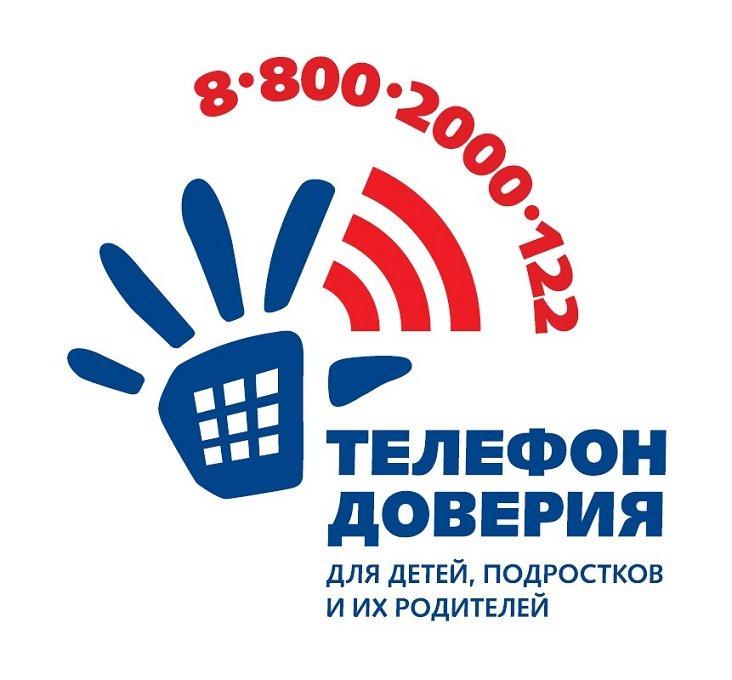 ПРАВО - ЭТО НЕ ТОЛЬКО ПРАВА...

Дорогой друг, ты, наверное, знаешь, что когда тебе исполнится 18 лет, жизнь станет сложна от гражданских, трудовых, административных, семейных и других обязанностей, возросшей ответственности перед обществом и государством.
Но знаешь ли ты, что даже сейчас, будучи несовершеннолетним, ты имеешь не только права...
Иногда трудно разобраться в том, что именно ты можешь делать, а что нет, и за какие проступки ждет наказание не только от рассерженных взрослых, но и от государства.
Каждый правонарушитель, даже несовершеннолетний, несет юридическую ответственность: материальную, уголовную, административную (до определенного возраста он может быть освобожден от нее, или она возлагается на его законных представителей).
А это означает, что и к тебе могут применяться предусмотренные законом меры принуждения, но только при условии, что ты совершил правонарушение.
 ПОМНИ: ЧЕМ БОЛЬШЕ ТЫ ЗНАЕШЬ О СВОИХ ПРАВАХ И ОБЯЗАННОСТЯХ, ТЕМ МЕНЬШЕ БУДЕТ ВЕРОЯТНОСТЬ ТВОЕГО ПОПАДАНИЯ В СЛОЖНУЮ ЖИЗНЕННУЮ СИТУАЦИЮ.Правовой статус - это Ваше положение в мире права. По мере взросления Вы получаете новые возможности, набираетесь опыта, а, значит, приобретаете новые права, обязанности, ответственность - меняется Ваш статус